FOND DE CARTE//TERRITOIRES YVELINOIS IMPACTÉSIndiquer sur la carte les territoires impactés par votre projet : localisez les lieux d’implantation des structures d’accueil des publics bénéficiaires de vos actions de médiation, en complétant à votre convenance à minima les communes, les périmètres ou les espaces géographiques concernés.Vous pouvez imprimer, compléter puis scanner la carte dûment complétée.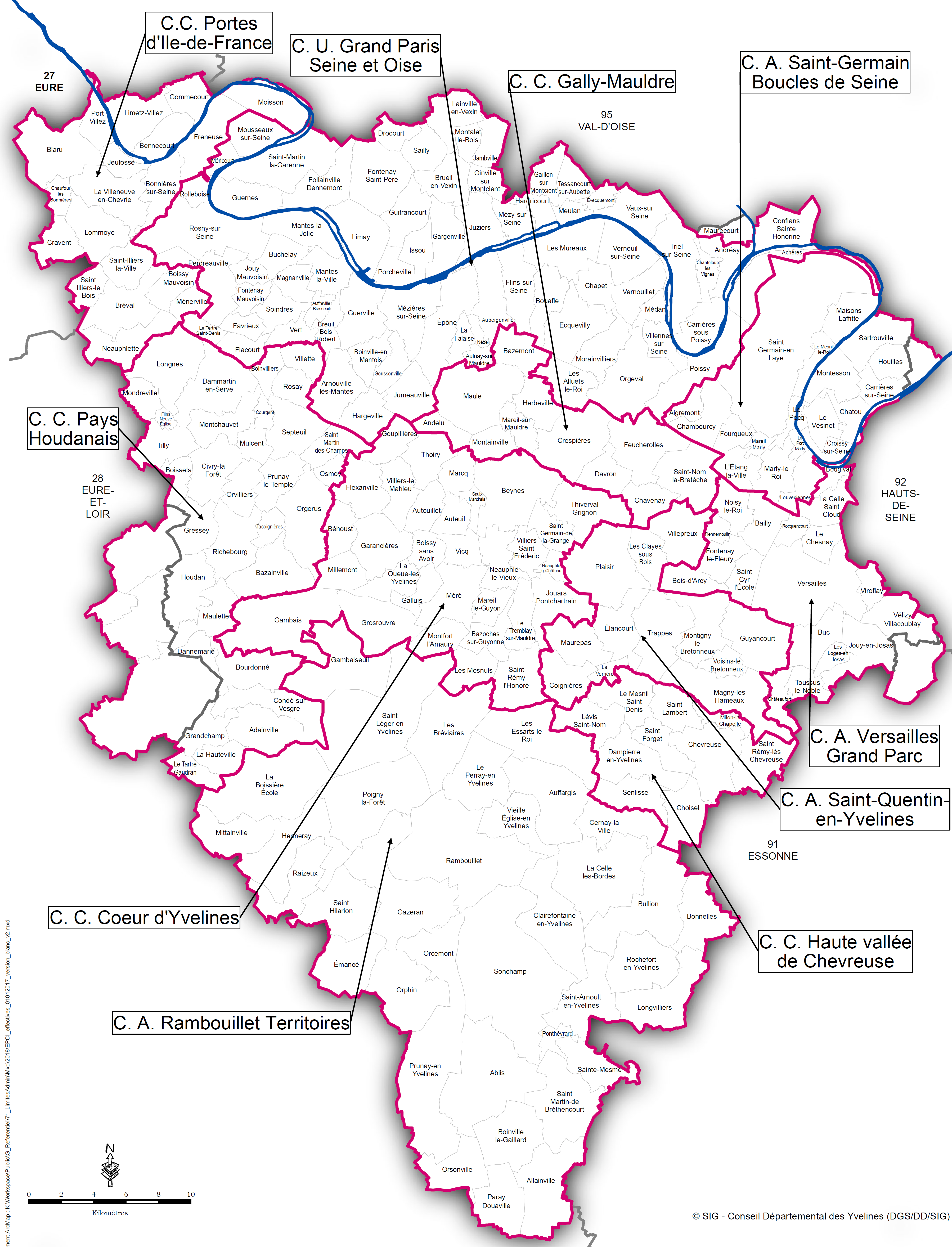 